Hoe zou jouw loopbaan eruit kunnen zien?Ik zit nu op VMBO __________________________________________________ .Daarna stroom ik door naar ___________________________________________ en daarna _______________________________________________  (vul in welke opleiding of beroep).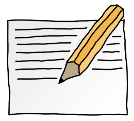 OPDRACHT 3.2